International Morse CodeTheBlackWheelbarrowby Joel ‘Twisty’ Nye(ɔ) copyleft 2016A toolbox of references  TABLE  10   11   12   13   14   15   16   17   18                                                          He                        B    C    N    O    F    Ne                        Al   Si   P     S    Cl    Ar  Ni   Cu   Zn  Ga  Ge   As  Se   Br   Kr     Pd   Ag  Cd   In   Sn   Sb   Te   I     Xe  Pt   Au   Hg   Tl   Pb   Bi   Po   At   Rn  Ds   Rg  Cn  Uut Uuq Uup Uuh Uus Uuo  Eu   Gd  Tb   Dy  Ho  Er   Tm  Yb  Lu   Am  Cm  Bk  Cf  Es   Fm  Md  No  LrPERIODIC 1     2     3     4     5     6     7     8     9    H                                                           Li  Be                                                    Na  Mg                                                  K   Ca   Sc   Ti   V    Cr   Mn  Fe  Co   Rb  Sr   Y    Zr   Nb   Mo  Tc   Ru Rh   Cs  Ba          Hf   Ta     W   Re  Os  Ir    Fr  Ra          Rf   Db    Sg  Bh  Hs Mt   La   Ce   Pr  Nd Pm Sm   Ac   Th   Pa  U  Np  Pu    Greek AlphabetNATO Phonetic Alphabet	A	ALFA	AL-fah	B	BRAVO	BRAH-voh	C	CHARLIE	CHAR-lee	D	DELTA	DEL-tah	E	ECHO	EK-oh	F	FOXTROT	FOKS-trot	G	GOLF	GOLF	H	HOTEL	hoh-TEL	I	INDIA	IN-dee-ah	J	JULIETT	JEW-lee-et	K	KILO	KEE-loh	L	LIMA	LEE-mah	M	MIKE	MYK	N	NOVEMBER	noh-VEM-ber	O	OSCAR	OS-kar	P	PAPA	PAH-pah	Q	QUEBEC	ke-BEK	R	ROMEO	ROH-mee-oh	S	SIERRA	see-ERR-ah	T	TANGO	TANG-oh	U	UNIFORM	EW-nee-form	V	VICTOR	VIK-ter	W	WHISKEY	WIS-kee	X	X-RAY	EKS-ray	Y	YANKEE	YANG-kee	Z	ZULU	ZOO-looJapanese – HiraganaJapanese – KatakanaUnicode  	ℓ 2113	ℕ 2115	№ 2116	ℚ 211A 	ℝ 211D	℞ 211E	℠ 2120	ℤ 2124	Ω 2126	K 212A	Å 212B	ℯ 212F	⅓ 2153	⅔ 2154	⅛ 215B ⅜ 215C	⅝ 215D	⅞ 215E	← 2190	↑ 2191	→2192	↯21AF	↺21BA	↻21BB		∀ 2200	∂ 2202	∃ 2203	∄ 2204	∅ 2205	∆ 2206	∇ 2207	∈ 2208	∉ 2209	∎ 220E	∏ 220F	∑ 2211	− 2212	∕  2215	∖ 2216	∗ 2217	∘ 2218	∙ 2219	√ 221A	∛ 221B	∝ 221D	∞ 221E	∟ 221F	∠ 2220	∫ 222B	∴ 2234	∵ 2235	∶ 2236	∷ 2237	∼ 223C	≃ 2243	≄ 2244	≅ 2245	≈ 2248	≠ 2260	≡ 2261	≤ 2264	≥ 2265	≪ 226A	≫ 226B	⊂ 2282	⊃ 2283	⋀ 22C0	⋁ 22C1Russian (Cyrillic) AlphabetKlingon – MandelKlingon – pIqaDHebrew Alphabet  Favorites	⋂ 22C2	⋃22C3	█ 2588	░ 2591	▒ 2592	▓ 2593	☄ 2604	★ 2605	☆ 2606	☎ 260E	☏ 260F	☐ 2610	☑ 2611	☒ 2612	☕ 2615	☘ 2618	☙ 2619	☚ 261A	☛ 261B	☠ 2620	☢ 2622	☣ 2623	☤ 2624	☮ 262E	☯ 262F	☹ 2639	☺263A	☻263B	☼263C	☽ 263D	☾ 263E	☿ 263F	♀ 2640	♁ 2641	♂ 2642	♄ 2644	♅ 2645	♆ 2646	♇2647	⚳ 26B3	⚴ 26B4	⚵ 26B5	⚶ 26B6	⚓ 2693	♠ 2660	♡ 2661	♢ 2662	♣ 2663	♤2664	♥ 2665	♦ 2666	♧2667	♩ 2669	♪ 266A	♫ 266B	♬ 266C	♭ 266D	♮ 266E	♯ 266F	♲ 2672	♿ 267F	♻ 267B	⚙ 2699	⚕ 2695	⚛ 269B	⚠ 26A0	⚿ 26BF	⛏ 26CF		⛔ 26D4	⛢ 26E2	⛺ 26FA	⛽ 26FD	@ 040	Unicode  	  080	€ 20AC	 085	… 2026	 086	† 2020	 095	• 2022	 096	– 2013	 097	— 2014	 099	™ 2122	¡  0A1	¢ 0A2	£ 0A3	¥  0A5	§ 0A7	© 0A9	« 0AB	® 0AE	° 0B0	± 0B1	 ² 0B2	³ 0B3	µ 0B5	¶ 0B6 	·  0B7	¹ 0B9	º 0BA	» 0BB 	¼ 0BC	½ 0BD	¾ 0BE	¿ 0BF	× 0D7	Ø 0D8	÷ 0F7	 Ƀ 0243	ɔ 0254	δ 03B4	π 03C0	฿ 0E3F	‘ 2018	’ 2019	‚ 201A	‛ 201B	“ 201C	” 201D	„ 201E	‟ 201F	† 2020	‡ 2021	‣ 2023	‽ 203D	⁴ 2074	₀ 2080	⸘ 2E18	℃ 2103	℅ 2105	℉ 2109	ℎ 210E	ℏ 210Fab̶c(stroke)0336	ɔ⃝ (combO) 20DDFut.Bitcoin 20BF	B⃦(DoubVt) 20E6OCR-A0123456789ABCDEFGHIJKLMNOPQRSTUVWXYZ?!@;+=-abcdefghijklmnopqrstuvwxyz"'‘’([{“”:#$%&*)]}.,/<>|\~`^_Earth's AtmosphereMediaPlanets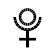 Revolutionary Wealth: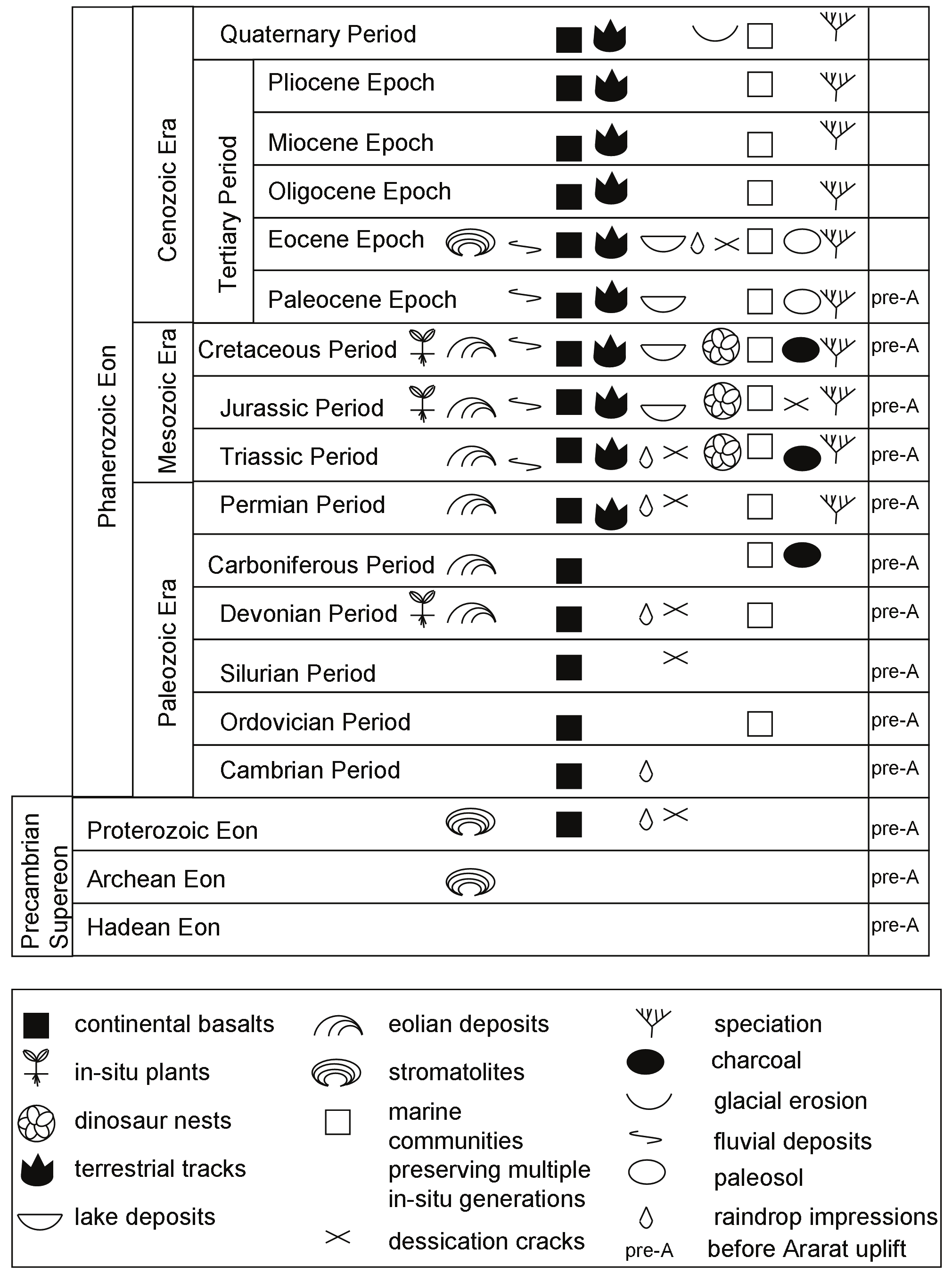 The Nine Cars100mph – The company90mph – Civil society,NGOs, Activists, Coalitions60mph – American family30mph – Labor unions25mph – Gov Bureaucracy Regulators10mph – American School system5mph – Inter-goverment Orgs3mph – Political Institutions1mph – The LawPhylogenetic Tree              EUKARYOTES     ┌┬Fungi (Fungi)    ┌┤└Animals    │└Slime Molds    ├┬Plants   ┌┤└Algae   │└Protozoa ┌─┤           ARCHAEA │ │┌┬Crenarchaeota │ └┤└Nanoarchaeota │  └Euryarchaeota │        BACTERIA (prekaryotes) │ ┌Gram-positives │ │┌┬Chlamydiae └─┤│└─Green non-sulfer bacteria   │├┬Actinobacteria   ││└┬Planctomycetes   └┤ └Spirochaetes    ├┬Fusobacteria    │└┬Cyanobacteria     │ │ (blue-green algae)    │ └Thermophilic sulfate-    │              reducers    └┬Acidobacteria     └ProtozobacteriaGeological ColumnNewton`s Laws of Motion(1) (2) (3) Universal Gravitation: Kepler`s Laws of Planetary Motion(1) (2) (3) (square of orbital period is proportional to a, the semi major axis of the orbit)Maxwell'sEquationsThe divergence of the electric field = charge density divided by ε0.The divergence of the magnetic field = 0.Curl of the electric field = minus the rate of change of the magnetic field.Curl of the magnetic field = μ0 times J (current density) plus μ0 times ε0  times the rate of change of the electric field.50 Cheap Ways  Courtesy of    1. Take a “flip the penny” hike in the woods.2. Host a modern scavenger hunt, using tech.3. Have a picnic in the park.4. Make your own kite.5. Take up urban foraging.6. Start a nature collection.7. Start a garden on the cheap.8. Download a bike map app for your phone.9. Have a nostalgia hunt at a flea market.10. Go geocaching.11. Swap family recipes with a friend.12. Make ingrediaent gifts (layered jar).13. Have a cookie swap party.14. Take turns hosting dinners with friends.15. Host pot luck dinners based on food themes.16. Have a food art party.17. Have a budget food contest.18. Start your own Julie & Julia project.19. Make a recipe book.20. Have an ugly cake contest.21. Have a Kareoke Night.22. Look on CraigsList for free concerts.23. Have a movie marathon.24. Have an independent film marathon.25. Spend a day seeking free street performances.Oregon OdditiesYou cannot pump your own gas. (It must be pumped by a paid attendant according to State law.)You cannot buy liquor at a grocery store.  (Wine & beer, yes.  But vodka, gin, wiskey, and others must be purchased at a liquor store.)There is no cable TV in Illinois Valley, only satellite dish, tree dishes 80ft. up,  & phone DSL.The weed-smoking counter-cultures are the rule, not the exception.All “high speed Internet” is below broadband, running 1or 2 Mb/s.The closest TV stations are in Medford.  Prime PartitionsGoldbach's ConjectureJames Bond Films	1962	Dr. No	1963	From Russia with Love	1964	Goldfinger	1965	Thunderball	1967	You Only Live Twice	(1967)	(Casino Royale)	1969	On Her Majesty’s Secret Service	1971	Diamonds Are Forever	1973	Live and Let Die	1974	The Man with the Golden Gun	1977	The Spy Who Loved Me	1979	Moonraker	1981	For Your Eyes Only	1983	Octopussy	(1983)	(Never Say Never Again)	1985	A View to a Kill	1987	The Living Daylights	1989	Licence to Kill	1995	GoldenEye	1997	Tomorrow Never Dies	1999	The World is Not Enough	2002	Die Another Day	2006	Casino Royale	2008	Quantuum of Solace	2012	Skyfall	2015	Spectre to Have FunTinyBuddha.Com 26. Host your own open mic night. 27. Have a culture day 28. See if local theatre takes volunteer ushers. 29 Host a family BBQ & kids show. 30. Use Facebook to form a  flash mob. 31. Host a clothes swap day. 32. Exchange homes for a night. 33. Trade gear: bike, rollerblade,… 34. Trade iPods for a hike or jog. 35. Have a night, everyone brings a favorite board game. 36. Trade your services for someone else’s. 37. Have a no-money garage sale. 38. Trade videos with a distant loved one. 39. Trade ideas: favorite ways to spend a day. 40. Trade blog hosting. 41. Create a digital product, donate proceeds. 42. Host a free webinar. 43. Volunteer as an SPCA dog walker. 44. Visit Childrens Hospital as a sing-a-long or clown. 45. Volunteer at local zoo events. 46. Be an unofficial park volunteer for a day. 47. Use Charity Navigator to find/trust a charity. 48. Help an elderly neighbor with her garden. 49. Lead a midnight run. 50. Have a neighborhood bake sale.What I Miss from CincinnatiCheese conies, veggie chili, Aunt Millie’s low calorie bread, Aldi Foods, Fit & Active Zero drinks, Raspberri vodka, Krema peanut butter, Chinese/Sushi buffets, mini pizzas, diet/sucralose green teas, baby spinach, lite soups, bicycle, treadmill, desk, dresser or chest of drawers, bathroom scale, printer, swag, sci-fi groups, PC groups, napping with cats.A.-S...1.- - - -..-.-.-B-...T-2..- - -,- -..- -C-.-.U..-3…- -‘.- - - -.D-..V…-4….-“.-..-.E.W.- -5…..?..- -..F..-.X-..-6-….$…-..-G- -.Y-.- -7- -...!-.-.- -H….Z- -..8- - -..(-.- -.I..(continental Gerke)(continental Gerke)9- - - -.)-.- -.-J.- - -(continental Gerke)(continental Gerke)0- - - - ---….-K-.-CH- - - -:- - -..L.-..Ö- - -.;-.-.-.M- -Ü..- -_..- -.-N-.=-…-O- - -+.-.-.P.- -.&.-...Q- -.-@.- -.-.R.-.1ΑαAlpha50ΝνNu2ΒβBeta60ΞξXi3ΓγGamma70ΟοOmnicron4ΔδDelta80ΠπPi5ΕεEpsilon90ϟʹϟʹ6Ϛʹ, ϝʹϚʹ, ϝʹ100ΡρRho7ΖζZeta200ΣσςSigma8ΗηEta300ΤτTau9ΘθTheta400ΥυUpsilon10ΙιIota500ΦφPhi20ΚκKappa600ΧχChi30ΛλLambda700ΨψPsi40ΜμMu800ΩωOmega900ϡʹϡʹØaあiいuうeえoおvuゔKkaかkiきkuくkeけkoこG ゙SsaさsiしsuすseせsoそZ ゙TtaたtiちtuつteてtoとD ゙NnaなniにnuぬneねnoのHhaはhiひhuふheへhoほB ゙P ゚MmaまmiみmuむmeめmoもYyaやyiyuゆyeyoよRraらriりruるreれroろWwaわwiゐwuweゑwoをNんØaアiイuウeエoオKkaカkiキkuクkeケkoコG ゙SsaサsiシsuスseセsoソZ ゙TtaタtiチtuツteテtoトD ゙NnaナniニnuヌneネnoノHhaハhiヒhuフheヘhoホB ゙P ゚MmaマmiミmuムmeメmoモYyaヤyiyuユyeyoヨRraラriリruルreレroロWwaワwiヰwuweヱwoヲNンVvaヷviヸvuヹveヹvoヺАаa/a/Бббэ/bɛ/Вввэ/vɛ/Гггэ/gɛ/Дддэ/d/Еее/jɛ/Ёёё/io/Жжжэ/ʐɛ/Ззз/zɛ/Иии/i/Ййи краткое /j/и краткое /j/и краткое /j/Ккка/ka/Ллэл/ɛl/Ммэм/ɛm/Ннэн/ɛn/Ооo/o/Пппэ/pɛ/Ссэс/ɛs/Тттэ/tɛ/Ууу/u/Ффэф/ɛf/Ххха/xa/Ццце/tsɛ/Ччче/tɕe/Шшша/ʂa/Щщща/ɕɕæ/Ъътвёрдый знак/ˈtvʲɵrdɨj znak/твёрдый знак/ˈtvʲɵrdɨj znak/твёрдый знак/ˈtvʲɵrdɨj znak/Ыыы/ɨ/Ььмягкий знак/ˈmʲæxʲkʲɪj znak/мягкий знак/ˈmʲæxʲkʲɪj znak/мягкий знак/ˈmʲæxʲkʲɪj znak/Эээ/ɛ/Ююю/ju/Яяя/ja/kliqonfbdKLINGONFBDgamxchvjeGAMXTHHVJEsywp,truzSYWPOOTRUZ12345678901234567890a Ab Bch CD De EF8D0F8D1F8D2F8D3F8D4gh GH HI Ij Jl LF8D5F8D6F8D7F8D8F8D9m Mn Nng Fo Op PF8DAF8DBF8DCF8DDF8DEq KQ Qr RS St TF8DFF8E0F8E1F8E2F8E3tlh Xu Uv Vw Wy YF8E4F8E5F8E6F8E7F8E8‘ ' 0 )1 !2 @3 #F8E9F8F0F8F1F8F2F8F34 $5 %6 ^7 &8 *F8F4F8F5F8F6F8F7F8F89 (, . ZF8F9F8FDF8FEF8FF1אAleph20כKaf90צTsadi2בBetךfinal
Kafץfinal
Tsadi3גGimel30לLamed100קQof4דDatel40מMem200רResh5הHeםfinal
Mem300שShin6וVav50נNun400תTav7זZayinןfinal
Nun500ך8חHet60סShamekh600ם9טTet70עAvin700ן10יYod80פPe800ףףfinal
Pe900ץExosphere  ~690km-10,000kmExosphere  ~690km-10,000kmExosphere  ~690km-10,000kmHeterosphereThermosphere~85km-690kmThermosphere~85km-690kmIonosphereHeterosphereup to 1500℃ (2700℉)ISS orbit320-380kmIonosphereHeterosphereMesosphere~50km-85kmavg. -85℃ (-120℉)Mesosphere~50km-85kmavg. -85℃ (-120℉)IonosphereHomosphereStratosphere~20km-50km-60℃ (-76℉)HomosphereStratosphere~20km-50km-60℃ (-76℉)Ozone layer15-35kmOzone layer15-35kmHomosphereTroposphere6-20kmPlanetary Boundary Layer  100m-3000mPlanetary Boundary Layer  100m-3000mHomosphereread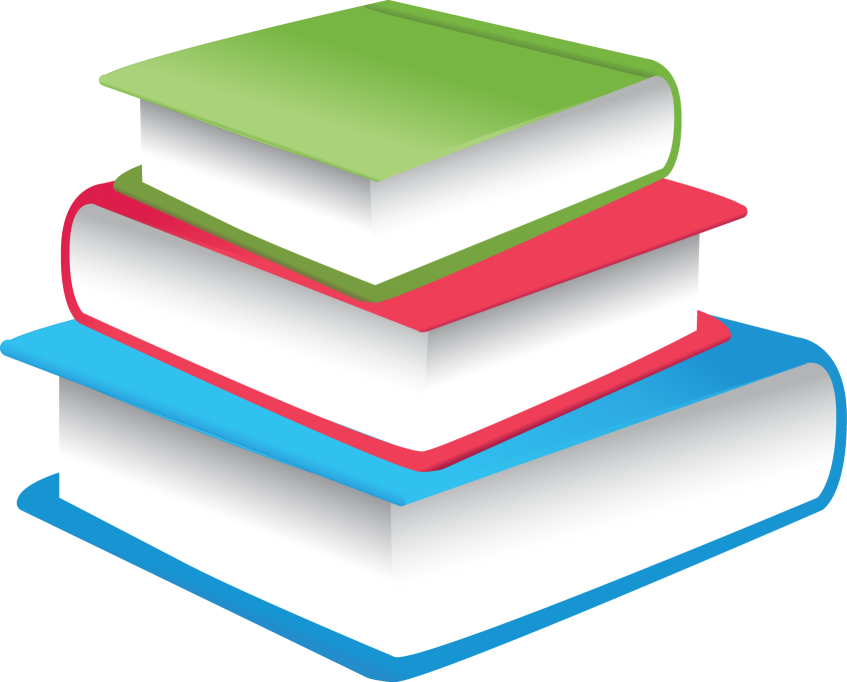 ebooks, manualswatchvideos, shows, movies, documentarieslistenmusic, audiobooksseepictures, photosplaygamesrunappsconnect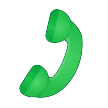 contacts☿Mercury♀Venus♁Earth♂Mars⚳Ceres♃Jupiter♄Saturn♅, ⛢Uranus♆Neptune♇,    Pluto=17+43=19+41=23+37=29+31. 
=31+31. 
=11+53=17+47=23+41. 
=13+53=19+47=23+43=29+37. 
 
=17+53=23+47=29+41. 
=13+59=19+53=29+43=31+41. 
=13+61=31+43=37+37. 
=17+59=23+53=29+47. 
=11+67=17+61=19+59=31+47=37+41. =19+61=37+43. =23+59=29+53=41+41. 
=13+71=17+67=23+61=31+53=37+47=41+43. 
=13+73=19+67=43+43. 
=29+59=41+47. 
=17+73=19+71=23+67=29+61=31+59=37+53=43+47
=19+73=31+61. 
=23+71=41+53=47+47. 
=17+79=23+73=29+67=37+59=43+53. 
=37+61. 
=17+83=29+71=41+59=47+53. 
=19+83=23+79=29+73=31+71=41+61=43+59. 
=31+73=37+67=43+61. 
=17+89=23+83=47+59=53+53. 
=11+97=19+89=29+79=37+71=41+67=47+61. 
=13+97=31+79=37+73=43+67. 
=11+101=23+89=29+83=41+71=53+59. 
=11+103=13+101=17+97=31+83=41+73=43+71=   47+67=53+61. 
=13+103=19+97=37+79=43+73. 
=17+101=29+89=47+71=59+59. 4=2+2. 
6=3+3. 
8=3+5. 
10=3+7=5+5. 
12=5+7. 
14=3+11=7+7. 
16=3+13=5+11. 
18=5+13=7+11. 
20=3+17=7+13. 
22=3+19=5+17=11+11. 
24=5+19=7+17=11+13. 
26=3+23=7+19=13+13. 
28=5+23=11+17. 
30=7+23=11+19=13+17. 
32=3+29=13+19. 
34=3+31=5+29=11+23=17+17.
36=5+31=7+29=13+23=17+19.
38=7+31=19+19. 
40=3+37=11+29=17+23. 
42=5+37=11+31=13+29=19+23
44=3+41=7+37=13+31. 
46=3+43=5+41=17+29=23+23
48=5+43=7+41=11+37=17+31=19+29. 
50=3+47=7+43=13+37=19+31
52=5+47=11+41=23+29
54=7+47=11+43=13+41=17+37=23+31. 
56=3+53=13+43=19+3758=5+53=11+47=17+41=29+29
60=7+53=13+47=
62=3+59=19+43=
64=3+61=5+59= 
66=5+61=7+59=
68=7+61=31+37. 
70=3+67=11+59=
72=5+67=11+61=
74=3+71=7+67= 
76=3+73=5+71= 
78=5+73=7+71=
80=7+73=13+67=
82=3+79=11+71=
84=5+79=11+73=
86=3+83=7+79= 
88=5+83=17+71=
90=7+83=11+79=
92=3+89=13+79=
94=5+89=11+83=
96=7+89=13+83=
98=19+79=31+67=
100=3+97=11+89=
102=5+97=13+89=
104=3+101=7+97=
106=3+103=5+101=
108=5+103=7+101=
110=3+107=7+103=
112=3+109=5+107=
114=5+109=7+107=
116=3+113=7+109=
118=5+113=11+107